Publicado en Barcelona el 25/05/2017 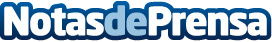 La correcta destrucción documental, clave en la seguridad de una empresaPara la destrucción de documentación es recomendable contratar los servicios profesionales de una empresa que garantice la protección de la informaciónDatos de contacto:BertaNota de prensa publicada en: https://www.notasdeprensa.es/la-correcta-destruccion-documental-clave-en-la Categorias: Seguros Recursos humanos http://www.notasdeprensa.es